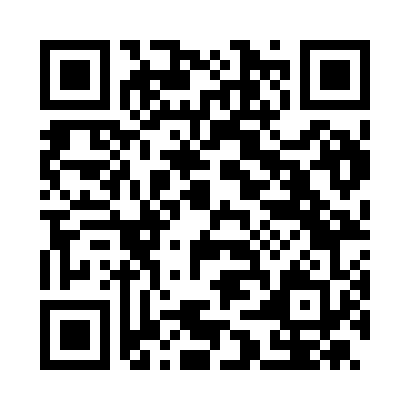 Prayer times for Alfiano Nuovo, ItalyWed 1 May 2024 - Fri 31 May 2024High Latitude Method: Angle Based RulePrayer Calculation Method: Muslim World LeagueAsar Calculation Method: HanafiPrayer times provided by https://www.salahtimes.comDateDayFajrSunriseDhuhrAsrMaghribIsha1Wed4:096:081:176:178:2610:172Thu4:076:061:166:188:2710:193Fri4:056:051:166:198:2910:214Sat4:036:031:166:198:3010:235Sun4:016:021:166:208:3110:256Mon3:586:011:166:218:3210:267Tue3:565:591:166:218:3410:288Wed3:545:581:166:228:3510:309Thu3:525:571:166:238:3610:3210Fri3:505:551:166:248:3710:3411Sat3:485:541:166:248:3810:3612Sun3:455:531:166:258:4010:3813Mon3:435:521:166:268:4110:4014Tue3:415:511:166:268:4210:4215Wed3:395:491:166:278:4310:4416Thu3:375:481:166:288:4410:4617Fri3:355:471:166:288:4510:4818Sat3:335:461:166:298:4610:5019Sun3:315:451:166:308:4810:5220Mon3:295:441:166:308:4910:5421Tue3:275:431:166:318:5010:5622Wed3:265:421:166:328:5110:5723Thu3:245:411:166:328:5210:5924Fri3:225:411:166:338:5311:0125Sat3:205:401:176:348:5411:0326Sun3:195:391:176:348:5511:0527Mon3:175:381:176:358:5611:0628Tue3:155:371:176:358:5711:0829Wed3:145:371:176:368:5811:1030Thu3:125:361:176:368:5911:1131Fri3:115:361:176:378:5911:13